Информационная справка о мероприятиях по устранению риска «Низкий уровень оснащения школ» в МБОУ СОШ № 6МБОУ СОШ № 6 вступила в программу по внедрению цифровой образовательной среды в рамках регионального проекта «Цифровая образовательная среда» на 2023-2024гг., что позволит создать  в школе  современную и безопасную цифровую образовательную среду, обеспечивающую  высокое качество и доступность образования всех видов и уровней.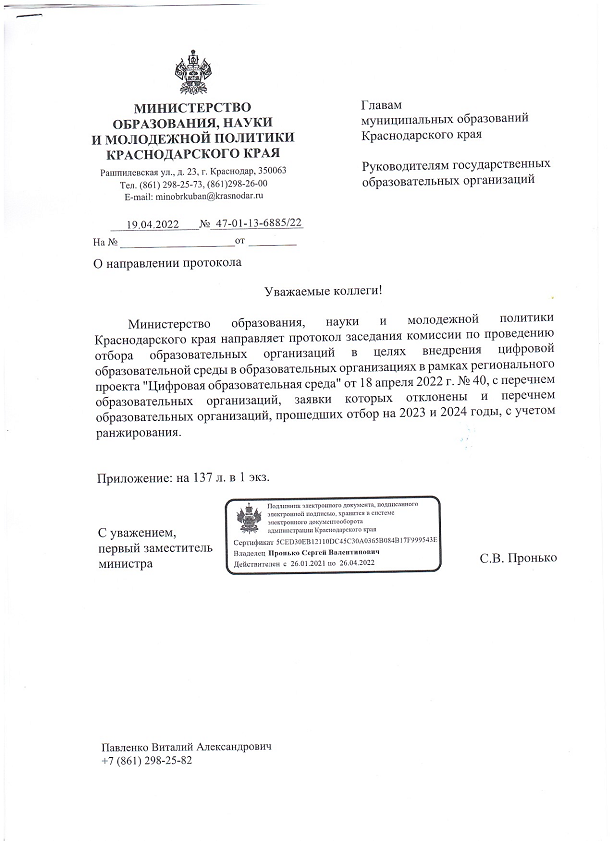 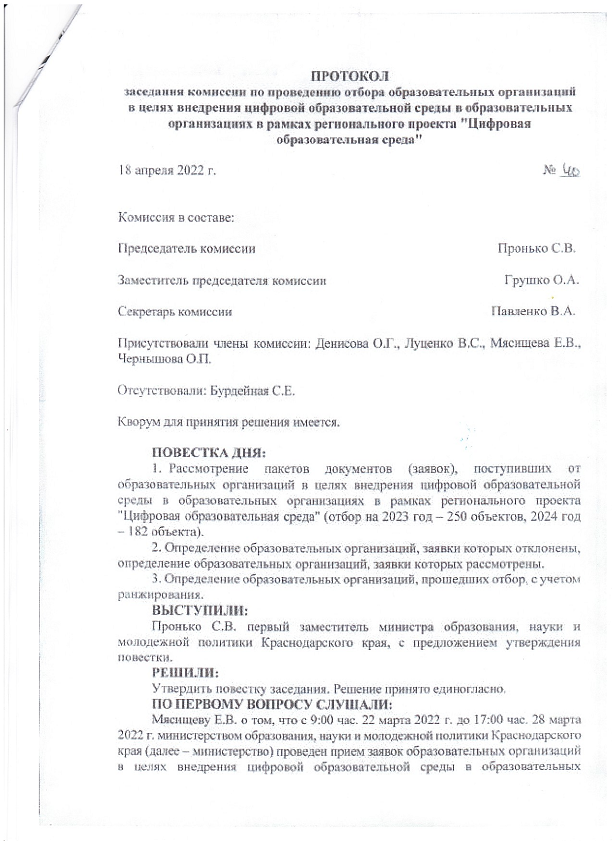 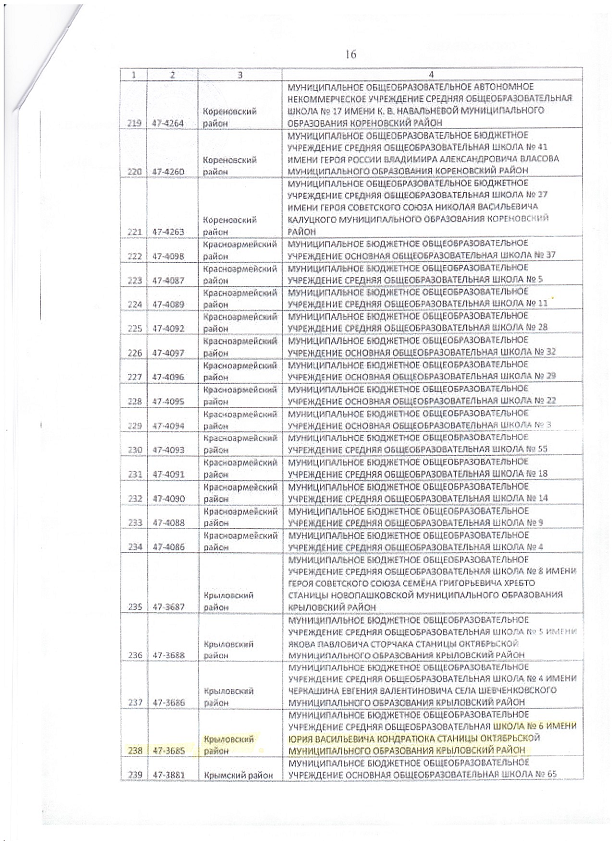 